	                               UNIVERSIDADE FEDERAL DE SÃO CARLOS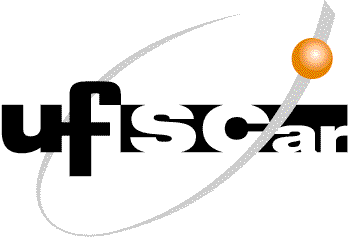 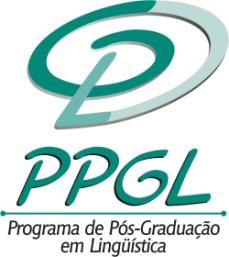 Centro de Educação e Ciências Humanas                                           Programa de Pós-Graduação em Linguística	ANEXO VIMODELO DE AUTODECLARAÇÃO (PRETOS E PARDOS E / OU QUILOMBOLAS)Eu,__________________________________________________________, abaixo assinado, de nacionalidade_________________________, nascido(a) em ____/____/______, no munícipio de______________________, estado_____________________________, filho(a) de________________________________________________________________________e de____________________________________________________________________, estado civil___________________________, residente e domiciliado(a) na _________________________________________________________________________________________________________________________________ CEP nº_____________, portador(a) da cédula de identidade nº___________________________________, expedida em ____/____/_______, órgão expedidor______________, CPF nº_____________________ declaro, sob a pena da lei que sou (    ) preto(a) (    ) pardo(a) e/ou (    ) quilombola, e faço parte da comunidade quilombola nomeada ______________________________________, localizada em__________________________________________________. Estou ciente de que, em caso de falsidade ideológica, ficarei sujeito(a) às sanções prescritas no Código Penal e às demais cominações legais aplicáveis.___________________________(local), ________ de ______________________ de 202__._______________________________________________Assinatura do(a) declarante________________________________________________Nome e Assinatura da liderança Quilombola (quando for o caso)